                                         РАСПОРЯЖЕНИЕ АДМИНИСТРАЦИИ НОВОСОКУЛАКСКОГО СЕЛЬСОВЕТА                                САРАКТАШСКОГО РАЙОНА ОРЕНБУРГСКОЙ ОБЛАСТИ__________________________________________________________________10.07.2019г 	            с.Новосокулак           		                       №14 –п                           О выделении специальных мест для                   размещения печатных предвыборных агитационных           материалов по выборам Губернатора Оренбургской области          Во исполнение пункта 7 статьи 54 статьи Федерального закона от 12 июня 2002 года № 67- ФЗ «Об основных гарантиях избирательных прав и права на участие в референдуме граждан Российской Федерации» , пункта 6 статьи 46 Закона Оренбургской области от 25 июня 2012 года № 883/250-V-ОЗ  «О выборах Губернатора Оренбургской области»:Выделить специальные места для размещения печатных предвыборных агитационных материалов по выборам Губернатора Оренбургской области согласно приложению Контроль за исполнением настоящего постановления оставляю за собой. Постановление вступает в силу со дня его подписания и подлежит официальному опубликованию на официальном сайте администрации Новосокулакского сельсовета Саракташского района в сети интернет. Глава сельсовета                                                                              А.Н. ГусакРазослано : прокуратуре района , ТИК Саракташского района.                                                          П Е Р Е Ч Е Н Ьспециальных мест для размещения печатных предвыборных агитационных           материалов по выборам Губернатора Оренбургской области 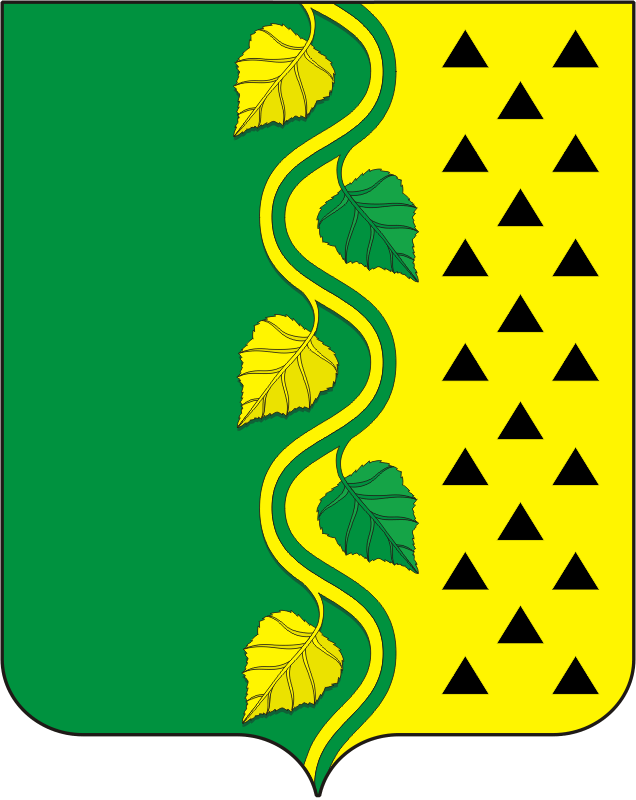 Приложение № 1к распоряжению администрации сельсовета от  10.07.2019 №  14-р №№ п/пНаименованиеАдресХарактеристика собственника1.Здание Новосокулакского Дома культурыс.Новосокулак ,ул. Центральная, д.41Муниципальное образование Новосокулакский сельсовет